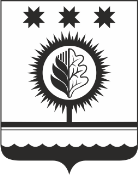 Об утверждении Положения о межведомственной комиссии по профилактике правонарушений при администрации Шумерлинского муниципального округа Чувашской Республики и Положения о Советах по профилактике правонарушений на территории Шумерлинского муниципального округа Чувашской РеспубликиВ соответствии с Федеральным законом от 23.06.2016 № 182-ФЗ «Об основах системы профилактики правонарушений в Российской Федерации», Законом Чувашской Республики от 22.02.2017 № 5 «О профилактике правонарушений в Чувашской Республике»администрация Шумерлинского муниципального округа постановляет:1. Утвердить Положение о межведомственной комиссии по профилактике правонарушений при администрации Шумерлинского муниципального округа Чувашской Республики согласно приложению № 1.2. Утвердить Положение о Советах по профилактике правонарушений на территории Шумерлинского муниципального округа Чувашской Республики согласно приложению № 2.3. Признать утратившими силу:постановление администрации Шумерлинского района Чувашской Республики от 30.05.2018 № 292 «О межведомственной комиссии по профилактике правонарушений в Шумерлинском районе»;постановление администрации Шумерлинского района Чувашской Республики от 25.09.2018 № 486 «О внесении изменений в состав межведомственной комиссии по профилактике правонарушений в Шумерлинском районе»;постановление администрации  Шумерлинского района Чувашской Республики   от 31.01.2019 № 37 «О внесении изменения в постановление администрации Шумерлинского района № 292 от 30.05.2018 «О межведомственной комиссии по профилактике правонарушений в Шумерлинском районе»»;постановление администрации Шумерлинского района Чувашской Республики  от 30.01.2020 № 37 «О внесении изменений в постановление администрации Шумерлинского района от 30.05.2018 № 292 «О межведомственной комиссии по профилактике правонарушений в Шумерлинском районе»»;постановление администрации Шумерлинского района Чувашской Республики от 20.08.2021 № 432 «О внесении изменения в постановление администрации Шумерлинского района от 30.05.2018 № 292 «О межведомственной комиссии по профилактике правонарушений в Шумерлинском районе»»;постановление администрации Большеалгашинского сельского поселения Шумерлинского района Чувашской Республики от 29.11.2010 № 80 «О создании Совета профилактики правонарушений Большеалгашинского сельского поселения Шумерлинского района»;постановление администрации Большеалгашинского сельского поселения Шумерлинского района Чувашской Республики от 14.03.2017 № 20 «О создании Совета профилактики правонарушений Большеалгашинского сельского поселения Шумерлинского района Чувашской Республики»;постановление администрации Большеалгашинского сельского поселения Шумерлинского района Чувашской Республики от 12.12.2017 № 101 «О внесении изменений в постановление от 14.03.2017 № 20 «О создании Совета профилактики правонарушений Большеалгашинского сельского поселения Шумерлинского района Чувашской Республики»»;постановление администрации Егоркинского сельского поселения Шумерлинского района Чувашской Республики от 03.05.2018 № 23 «Об утверждении Положения о Совете по профилактике правонарушений при администрации Егоркинского сельского поселения Шумерлинского района Чувашской Республики»;постановление администрации Краснооктябрьского сельского поселения Шумерлинского района Чувашской Республики от 09.02.2021 № 13/1 «О Совете по профилактике правонарушений в Краснооктябрьском сельском поселении Шумерлинского района на 2021год»;постановление администрации Краснооктябрьского сельского поселения Шумерлинского района Чувашской Республики от 24.09.2021 № 65 «О внесении изменений в постановление администрации Краснооктябрьского сельского поселения № 13/1 от 09.02.2021 г. «О Совете по профилактике правонарушений в Краснооктябрьском сельском поселении Шумерлинского района на 2021 год»»;постановление администрации Магаринского сельского поселения Шумерлинского района Чувашской Республики от 12.01.2021 № 1 «О Совете по профилактике правонарушений в Магаринском сельском поселении Шумерлинского района»;постановление администрации Нижнекумашкинского сельского поселения Шумерлинского района Чувашской Республики от 19.08.2019 г. № 72 «Об утверждении Положения о Совете по профилактике правонарушений  в Нижнекумашкинском сельском поселении Шумерлинского района Чувашской Республики»;постановление администрации Нижнекумашкинского сельского поселения Шумерлинского района Чувашской Республики от 14.01.2021 № 3 «О Совете по профилактике правонарушений в Нижнекумашкинском сельском поселении Шумерлинского района»;постановление администрации Русско-Алгашинского сельского поселения Шумерлинского района Чувашской Республики от 22.02.2006 № 13 «О создании Совета профилактики правонарушений Русско-Алгашинского сельского поселения»;постановление администрации Торханского сельского поселения Шумерлинского района Чувашской Республики от 23.01.2006 № 6  «О создании Совета общественности по предупреждению правонарушений»;постановление администрации Туванского сельского поселения Шумерлинского района Чувашской Республики от 10.01.2019 № 1 «О составе Совета профилактики правонарушений Туванского сельского поселения»;постановление администрации Ходарского сельского поселения Шумерлинского района Чувашской Республики от 09.07.2018 № 42 «О совете по профилактике правонарушений в Ходарском сельском поселении Шумерлинского района Чувашской Республики»;постановление администрации Шумерлинского сельского поселения Шумерлинского района Чувашской Республики от 30.12.2020 № 73 «О внесении   изменений в постановление администрации Шумерлинского сельского поселения от   01.12.2017 № 91 «О создании Совета профилактики правонарушений Шумерлинского сельского поселения Шумерлинского района»»;постановление администрации Шумерлинского сельского поселения Шумерлинского района Чувашской Республики от 01.12.2017 № 91 «О создании Совета профилактики правонарушений Шумерлинского сельского поселения Шумерлинского района»;постановление администрации Юманайского сельского поселения Шумерлинского района Чувашской Республики от 22.08.2018 № 46 «О Совете по профилактике правонарушений в Юманайском сельском поселении Шумерлинского района»;постановление администрации Юманайского сельского поселения Шумерлинского района Чувашской Республики от 18.01.2021 № 3 «О внесении изменений в постановление администрации Юманайского сельского поселения № 46 от 22.08.2018 г. «О Совете по профилактике правонарушений в Юманайском сельском поселении Шумерлинского района»».4. Контроль за исполнением настоящего постановления возложить на заместителя главы администрации - начальника отдела образования, спорта и молодежной политики администрации Шумерлинского муниципального округа Т.А.Караганову.5. Настоящее постановление вступает в силу после его официального опубликования в издании «Вестник Шумерлинского района» и подлежит размещению на официальном сайте Шумерлинского муниципального округа в информационно-телекоммуникационной сети «Интернет».Врио главы администрацииШумерлинского муниципального округа                                                   Т.А. Караганова                                                                                                    Приложение № 1к постановлению администрации Шумерлинского муниципального округа                                                                         от  28.03.2022  № 175ПОЛОЖЕНИЕО МЕЖВЕДОМСТВЕННОЙ КОМИССИИ ПО ПРОФИЛАКТИКЕПРАВОНАРУШЕНИЙ ПРИ АДМИНИСТРАЦИИ ШУМЕРЛИНСКОГО МУНИЦИПАЛЬНОГО ОКРУГА ЧУВАШСКОЙ РЕСПУБЛИКИ1.Общие положения1.1. Межведомственная комиссия по профилактике правонарушений при администрации Шумерлинского муниципального округа Чувашской Республики (далее - Комиссия) является коллегиальным координирующим органом, созданным в целях обеспечения реализации государственной политики в сфере профилактики правонарушений, а также в целях взаимодействия субъектов профилактики правонарушений в указанной сфере на территории Шумерлинского муниципального округа Чувашской Республики. 1.2. Комиссия в своей деятельности руководствуется Конституцией Российской Федерации, нормативными правовыми актами Российской Федерации, Конституцией Чувашской Республики, нормативными правовыми актами Чувашской Республики, Уставом Шумерлинского муниципального округа Чувашской Республики, муниципальными правовыми актами Шумерлинского муниципального округа Чувашской Республики, настоящим Положением.2. Задачи комиссииЗадачами деятельности  Комиссии являются:2.1. Обеспечение реализации государственной политики в сфере профилактики правонарушений в Шумерлинском муниципальном округе Чувашской Республики.2.2. Координация работы по профилактике правонарушений и контроль за деятельностью органов и учреждений субъектов профилактики правонарушений в Шумерлинском муниципальном округе Чувашской Республики.2.3. Разработка и принятие мер по повышению эффективности профилактики правонарушений, устранению причин и условий, способствующих их совершению.2.4. Подготовка и утверждение решений по рассматриваемым Комиссией вопросам. 2.5. Выработка предложений, рекомендаций и мер по укреплению взаимодействия между субъектами профилактики правонарушений, их методическое и нормативно-правовое обеспечение.2.6. Осуществление иных задач в сфере профилактики правонарушений3. Функции комиссииДля реализации основных задач Комиссия осуществляет следующие функции:3.1. Анализирует состояние правопорядка на территории Шумерлинского муниципального округа Чувашской Республики с последующей выработкой практических рекомендаций по вопросам профилактики правонарушений.3.2. Информирует главу Шумерлинского муниципального округа Чувашской Республики о состоянии профилактической деятельности в Шумерлинском муниципальном округе Чувашской Республики, вносит соответствующие предложения по повышению эффективности этой работы.3.3. Заслушивает руководителей органов и учреждений субъектов профилактики правонарушений и получает от них в установленном порядке  материалы и информацию по вопросам, отнесенным к их компетенции.3.4. Разрабатывает предложения и проекты муниципальных правовых актов администрации Шумерлинского муниципального округа Чувашской Республики по вопросам профилактики правонарушений.3.5. Принимает меры по укреплению взаимодействия и координации деятельности субъектов профилактики, налаживанию тесного сотрудничества с населением, предприятиями, учреждениями и организациями всех форм собственности, общественными объединениями, средствами массовой информации.3.6. Организует и проводит в установленном порядке координационные совещания, конференции, рабочие встречи по вопросам социальной профилактики правонарушений.3.7. Участвует в разработке и выполнении муниципальных программ Шумерлинского муниципального округа Чувашской Республики (подпрограмм муниципальных программ Шумерлинского муниципального округа Чувашской Республики) в сфере профилактики правонарушений, привлекая к этой работе соответствующие структурные подразделения администрации Шумерлинского муниципального округа Чувашской Республики, правоохранительные органы, иные организаций и общественные объединения.3.8. Осуществляет другие функции, вытекающие из задач Комиссии.4. Права и обязанности комиссииКомиссия для решения возложенных на нее задач имеет право:4.1. Координировать деятельность муниципальных учреждений, предприятий и организаций Шумерлинского муниципального округа Чувашской Республики по вопросам профилактики правонарушений.4.2. Принимать решения по рассматриваемым вопросам.4.3. Давать поручения, предложения и рекомендации должностным лицам администрации Шумерлинского муниципального округа Чувашской Республики по обсуждаемым вопросам.4.4. Приглашать на свои заседания представителей организаций, предприятий и учреждений, заслушивать их информацию по вопросам профилактики правонарушений.4.5. Запрашивать и получать в установленном законодательством Российской Федерации порядке необходимые материалы и информацию от муниципальных учреждений, предприятий и организаций Шумерлинского муниципального округа Чувашской Республики, от руководителей органов и учреждений субъектов профилактики правонарушений.4.6. Направлять предложения в правоохранительные органы.5. Организация деятельности Комиссии5.1. Состав Комиссии утверждается постановлением Шумерлинского муниципального округа Чувашской Республики, и формируется таким образом, чтобы была исключена возможность возникновения конфликтов интересов, которые могли бы повлиять на принимаемые Комиссией решения.5.2. Состав Комиссии включает председателя, заместителя председателя, секретаря, членов Комиссии. В число членов комиссии включаются по согласованию представители государственных органов и общественных организаций.5.3. Заседания Комиссии проводятся по мере необходимости, но не реже одного раза в квартал.Заседание Комиссии считается правомочным, если на нем присутствуют более половины членов Комиссии.Заседание Комиссии ведет председатель Комиссии либо по его поручению заместитель председателя.Материалы для рассмотрения на заседании Комиссии представляются ответственными за их подготовку за 3 дня до срока проведения очередного заседания Комиссии.С основными сообщениями по рассматриваемым вопросам на заседаниях Комиссии выступают руководители органов и учреждений системы профилактики правонарушений, ответственные за обеспечение подготовки плановых вопросов.Подготовка повестки дня заседания Комиссии и проектов управленческих решений обеспечивается секретарем Комиссии. В период отсутствия секретаря его обязанности по решению Председателя исполняет один из членов комиссии.Решения Комиссии принимаются большинством голосов присутствующих на заседании членов Комиссии и оформляются протоколом, который подписывает председатель и секретарь Комиссии.Принимаемые Комиссией решения по профилактике правонарушений носят рекомендательный характер.5.4. Функции председателя, заместителей, секретаря, членов Комиссии:5.4.1. Председатель Комиссии:- руководит деятельностью Комиссии, проводит заседания Комиссии, распределяет обязанности между членами Комиссии;- определяет место, время и утверждает повестку дня заседания Комиссии;- подписывает от имени Комиссии все документы, связанные с выполнением возложенных на Комиссию задач;- организует работу по подготовке проектов правовых актов администрации Шумерлинского муниципального округа Чувашской Республики о внесении изменений в состав Комиссии в связи с организационно-кадровыми изменениями, по внесению изменений в положение о Комиссии, по реформированию и упразднению Комиссии;- осуществляет общий контроль за реализацией решений, принятых Комиссией;- представляет Комиссию по вопросам, относящимся к его компетенции;- организует работу по подготовке отчета о деятельности Комиссии;- несет персональную ответственность за выполнение возложенных на Комиссию задач.5.4.2. Заместитель председателя Комиссии:- выполняет обязанности председателя Комиссии в период его отсутствия;- организует деятельность членов Комиссии по определенным направлениям.5.4.3. Секретарь Комиссии:- осуществляет подготовку проекта плана работы Комиссии, а также контроль за выполнением плана после его утверждения;- формирует проект повестки дня заседания Комиссии;- организует сбор и подготовку материалов к заседаниям;- информирует членов Комиссии о месте, времени и повестке дня очередного заседания, обеспечивает их необходимыми справочно-информационными материалами;- оформляет протоколы заседаний Комиссии;- осуществляет рассылку соответствующей документации;- формирует в дело документы Комиссии в соответствии с номенклатурой дел администрации Шумерлинского муниципального округа Чувашской Республики, хранит их и сдает в архив в установленном порядке;- вносит предложения о необходимости внесения изменений в состав Комиссии и положения о нем.5.5. Члены Комиссии имеют право:- на доступ к материалам, рассматриваемым на заседании Комиссии;- излагать письменно свое особое мнение в случае несогласия с принятым решением, которое подлежит обязательному приобщению к протоколу заседания Комиссии.5.6. Комиссия несет ответственность за соответствие принятых решений действующему законодательству Российской Федерации, своевременное и объективное принятие решений по вопросам своей компетенции.5.7. Уведомление о принятом решении Комиссии по соответствующим обращениям граждан в Комиссию доводится до граждан в течение 10 рабочих дней после подписания Протокола.Решение комиссии может быть обжаловано гражданами в порядке, установленном законодательством Российской Федерации.5.8. Контроль за исполнением решений Комиссии осуществляет председатель Комиссии, либо по его поручению секретарь Комиссии. Организационно-техническое обеспечение деятельности Комиссии осуществляет администрация Шумерлинского муниципального округа Чувашской Республики.5.9. Реорганизация, упразднение Комиссии осуществляется в порядке, установленном действующим законодательством.Приложение № 2 к постановлению администрации Шумерлинского муниципального округа                                                                         от 28.03.2022  № 175ПОЛОЖЕНИЕО СОВЕТАХ ПО ПРОФИЛАКТИКЕ ПРАВОНАРУШЕНИЙ НА ТЕРРИТОРИИ ШУМЕРЛИНСКОГО МУНИЦИПАЛЬНОГО ОКРУГА ЧУВАШСКОЙ РЕСПУБЛИКИ1. Общие положения1.1. Настоящее Положение регулирует деятельность Советов по профилактике правонарушений (далее – Совет), созданных на территории следующих административно – территориальных единиц Шумерлинского муниципального округа Чувашской Республики:Совет по профилактике правонарушений (далее - Совет) - коллективный орган, который образуется для объединения усилий субъектов профилактики правонарушений и лиц, участвующих в профилактике правонарушений (общественные объединения и иные организации) в работе по обеспечению общественного порядка и профилактике правонарушений на закрепленной за Советом территории. 1.2. Совет является коллективным органом и создается в границах на закрепленной за Советом территории.1.3. В своей работе Совет руководствуется Конституцией Российской Федерации, нормативными правовыми актами Российской Федерации, Конституцией Чувашской Республики, нормативными правовыми актами Чувашской Республики, Уставом Шумерлинского муниципального округа Чувашской Республики, муниципальными правовыми актами Шумерлинского муниципального округа Чувашской Республики, настоящим Положением.2. Основные задачи и функции Совета2.1. Основными задачами Совета являются:2.1.1. организация работы по выявлению и устранению причин и условий, способствующих совершению правонарушений и преступлений на закрепленной за Советом территории;2.1.2. создание условий для реализации мер социальной профилактики правонарушений, направленной на активизацию борьбы с пьянством, наркоманией, незаконной миграцией, безнадзорностью несовершеннолетних;2.1.3. содействие в проведении индивидуальной профилактической работы с лицами, состоящими на профилактическом учете, в том числе и в сфере семейно-бытовых отношений;2.1.4. содействие в обеспечении охраны общественного порядка;2.1.5. вовлечение в работу по предупреждению правонарушений предприятий, учреждений, организаций всех форм собственности, расположенных на закрепленной за  Советом территории;2.1.6. повышение уровня правовой культуры населения;2.1.7. иные задачи предусмотренные законодательством в сфере профилактики правонарушений.2.2. Основными функциями Совета являются:2.2.1. планирование в сфере профилактики правонарушений;2.2.2. определение приоритетных направлений профилактики правонарушений с учетом складывающейся криминологической ситуации, особенностей  закрепленной за  Советом территории и иных факторов;2.2.3. содействие в выявлении семей, находящихся в социально-опасном положении, лиц, ведущих антиобщественный образ жизни, лиц, освободившихся из мест лишения свободы, отбывающих наказание без изоляции от общества, проведение с ними профилактической работы и оказание содействия социальной адаптации и реабилитации;2.2.4. организация обмена опытом профилактической работы.3. Полномочия Совета3.1. Совет для решения возложенных на него задач имеет право:3.1.1. проводить комплексный анализ состояния профилактики правонарушений на закрепленной за Советом территории, с последующей подготовкой рекомендаций и предложений для рассмотрения на заседании Межведомственной комиссии по профилактике правонарушений  при администрации Шумерлинского муниципального округа Чувашской Республики;3.1.2. представлять органам местного самоуправления Шумерлинского муниципального округа Чувашской Республики и органам государственной власти информацию о состоянии профилактической деятельности, вносить предложения по повышению ее эффективности;3.1.3. организовывать обсуждение поведения лиц, нарушающих общественный порядок и совершающих антиобщественные поступки, заслушивать на своих заседаниях указанных лиц;3.1.4. запрашивать и получать в установленном законодательством порядке от субъектов профилактики необходимую для деятельности Совета информацию, документы и материалы;3.1.5. принимать участие в работе коллегий, заседаний и совещаний, проводимых по вопросам профилактики правонарушений;3.1.6. заслушивать сообщения членов Совета о выполнении намеченных Советом мероприятий по укреплению общественного порядка и профилактике правонарушений;3.1.7. ходатайствовать перед органами местного самоуправления Шумерлинского муниципального округа Чувашской Республики, соответствующими органами, предприятиями, учреждениями о поощрении лиц, активно участвующих в работе по охране общественного порядка и в борьбе с правонарушениями.4. Организация деятельности Совета4.1. Состав Совета утверждается постановлением администрации Шумерлинского муниципального округа Чувашской Республики, и формируется таким образом, чтобы была исключена возможность возникновения конфликтов интересов, которые могли бы повлиять на принимаемые Советом решения.4.2. Состав Совета включает председателя, заместителя председателя, секретаря, членов Совета. В состав Совета могут входить представители субъектов профилактики правонарушений, председатели территориального общественного самоуправления, представители общественности, народных дружин, домовых комитетов, других общественных организаций, депутаты Собрания депутатов Шумерлинского муниципального округа Чувашской Республики, а также иные лица, добровольно участвующие в охране общественного порядка на территории Шумерлинского муниципального округа Чувашской Республики (по согласованию).4.3. Заседания Совета проводятся по мере необходимости, но не реже одного раза в месяц и считаются правомочными, если на них присутствуют не менее половины ее членов.4.4. Заседания Совета ведет председатель Совета, либо по его поручению заместитель председателя.4.5. Материалы для рассмотрения на заседании Совета представляются ответственными за их подготовку за 3 дня до срока проведения очередного заседания Совета.4.6. С основными сообщениями по рассматриваемым вопросам на заседаниях Совета выступают руководители органов и учреждений системы профилактики правонарушений, ответственные за обеспечение подготовки плановых вопросов.4.7. Подготовка повестки дня заседания Совета и проектов управленческих решений обеспечивается секретарем Совета. В период отсутствия секретаря его обязанности по решению Председателя исполняет один из членов Совета.4.8. Решения Совета принимаются большинством голосов присутствующих на заседании членов Совета и оформляются протоколом, который подписывает председатель и секретарь Совета.4.9. Копия протокола направляется в Межведомственную комиссию по профилактике правонарушений при администрации Шумерлинского муниципального округа Чувашской Республике.4.10. Решения Советов носят рекомендательный характер.5. Функции председателя, заместителей, секретаря, членов Совета5.1. Председатель Совета:- руководит деятельностью Совета, проводит заседания Совета, распределяет обязанности между членами Совета, и несет персональную ответственность за выполнение возложенных на Совет задач;- определяет место, время и утверждает повестку дня заседания Совета;- подписывает от имени Совета все документы, связанные с выполнением возложенных на Совет задач;- организует работу по подготовке проектов правовых актов администрации Шумерлинского муниципального округа Чувашской Республики о внесении изменений в состав Совета в связи с организационно-кадровыми изменениями, по внесению изменений в положение о Совете, по реформированию и упразднению Совета;- принимает решения о проведении заседаний Совета при возникновении необходимости безотлагательного рассмотрения вопросов, относящихся к ее компетенции;- осуществляет общий контроль за реализацией решений, принятых Советом;- представляет Совет  по вопросам, относящимся к его компетенции;- организует работу по подготовке отчета о деятельности Совета;- несет персональную ответственность за выполнение возложенных на Совет задач.5.2. Заместитель председателя Совета:- выполняет обязанности председателя Совета в период его отсутствия;- организует деятельность членов Совета по определенным направлениям.5.3. Секретарь Совета :- осуществляет подготовку проекта плана работы Совета, а также контроль за выполнением плана после его утверждения; - формирует проект повестки дня заседания Совета; - организует сбор и подготовку материалов к заседаниям; - информирует членов Совета о месте, времени и повестке дня очередного заседания, обеспечивает их необходимыми справочно-информационными материалами; - оформляет протоколы заседаний Совета; - осуществляет рассылку соответствующей документации; - формирует в дело документы Совета в соответствии с номенклатурой дел администрации Шумерлинского муниципального округа Чувашской Республики, хранит их и сдает в архив в установленном порядке; - вносит предложения о необходимости внесения изменений в состав Совета и положения о нем.5.4. Члены Совета имеют право:- доступа к материалам, рассматриваемым на заседании Совета;- излагать письменно свое особое мнение в случае несогласия с принятым решением, которое подлежит обязательному приобщению к протоколу заседания Совета.5.4.1. Членами Совета могут быть граждане Российской Федерации не моложе 18 лет, проживающие на территории Шумерлинского муниципального округа Чувашской Республики. 5.4.2. Гражданин не может быть членом Совета в следующих случаях: - признание недееспособным или ограниченно дееспособным по решению суда, вступившему в законную силу; - осуждение за преступления по приговору суда, вступившему в законную силу, а равно наличие судимости, в том числе снятой или погашенной; - прекращение в отношении его уголовного преследования за истечением срока давности, в связи с примирением сторон, вследствие акта об амнистии, в связи с деятельным раскаянием. 5.4.3. В случае наступления указанных обстоятельств, член Совета постановлением администрации Шумерлинского муниципального округа Чувашской Республики выводится из его состава. 6. Деятельность Совета 6.1. На заседаниях Совет:-  разрабатывает и утверждает план работы на год;- анализирует состояние общественного порядка и общественной безопасности на закрепленной за Советом территории;- определяет основные направления деятельности по профилактике правонарушений;- взаимодействует с органами внутренних дел в обеспечении охраны общественного порядка и общественной безопасности, привлекает к участию в проведении  данных мероприятий местных жителей;- взаимодействует с  государственными органами и общественными организациям в работе по выявлению лиц, ведущих антиобщественный паразитический образ жизни, оказывает этим лицам помощь в  трудоустройстве или устройстве на учебу, проводит с ними воспитательную работу; организует обсуждение поведения правонарушителей в сфере семейно- бытовых отношений на заседаниях Совета;- оказывает помощь государственным органам и общественным организациям в борьбе с пьянством, алкоголизмом и наркоманией, участвует в проведении мероприятий, связанных с антиалкогольной и антинаркотической пропагандой;- взаимодействует с государственными органами и общественными организациями в работе по профилактике детской безнадзорности и беспризорности, правонарушений несовершеннолетних по воспитанию детей и подростков. В этих целях участвует в осуществлении контроля за поведением несовершеннолетних в общественных местах, обсуждает поведение родителей, оказывающих отрицательное воспитательное воздействие на детей, в необходимых случаях ставит вопрос перед соответствующими  государственными и общественными организациями о привлечении таких родителей к установленной ответственности; вносит предложения об организации шефства над детьми и подростками, совершающими правонарушения, способствует организации культурного досуга детей и подростков по месту жительства; принимает участие в пропаганде педагогических знаний среди родителей;- заслушивает руководителей общественных формирований, представителей государственных и муниципальных учреждений и организаций, находящихся на закрепленной за Советом территории, о состоянии воспитательной профилактической работы и принятия соответствующих решений;- рассмотривает конкретные материалы в отношении лиц, нарушающих общественный порядок;- осуществляет организацию обучения представителей общественности формам и методам работы по профилактике правонарушений;- анализирует состояния общей и индивидуальной профилактики правонарушений, а также разрабатывает наиболее эффективные меры по её осуществлению;- осуществляет организацию работы по пропаганде здорового образа жизни, правового просвещения и правового информирования среди населения;- проводит мероприятия по противодействию злоупотребления наркотическими средствами и их незаконному обороту;- выявляет лиц, подлежащих профилактическому воздействию: -безнадзорные и беспризорные несовершеннолетние;- лица, отбывающие уголовное наказание, не связанное с лишением свободы;- лица, занимающие бродяжничеством и попрошайничеством;- несовершеннолетние, подвергнутые принудительным мерам воспитательного воздействия;- лица без определенного места жительства;- другие категории лиц, предусмотренные законодательством Российской Федерации, в том числе лица, прошедщие курс лечения от наркомании, алкоголизма и токсикомании и реабилитацию, а также лица, не способные самостоятельно обеспечить свою безопасность;- ходатайствует перед органами местного самоуправления Шумерлинского муниципального округа Чувашской Республики, соответствующими государственными органами, предприятиями, учреждениями и организациями о поощрении граждан, активно участвующих в  работе по охране общественного порядка и в борьбе с правонарушениями.7. Рекомендуемая документация Совета 7.1. Для координации работы Совета по профилактике правонарушений ежегодно формируется паспорт Совета профилактики. Паспорт оформляется в виде папки-накопителя и содержит следующие документы: копия правового акта администрации Шумерлинского муниципального округа Чувашской Республики о положении Советов, а также о составе Советов; список находящихся на обслуживаемой участковым пунктом территории, в границах которого создан Совет, предприятий, учреждений, учебных заведений, культурно-спортивных организаций, предприятий торговли и общественного питания, мест отдыха граждан с указанием их места расположения и контактных данных; анализ состояния общественного порядка на закрепленной за Советом территориисписок лиц, состоящих на профилактическом учете, проживающих на закрепленной за Советом территории; планы работы, графики и протоколы заседаний Советов профилактики; иные документы, относящиеся к деятельности Совета. 7.2. Паспорт Совета профилактики хранится у секретаря  Совета. ЧĂВАШ  РЕСПУБЛИКИЧУВАШСКАЯ РЕСПУБЛИКА ÇĚМĚРЛЕ МУНИЦИПАЛЛĂОКРУГĔН АДМИНИСТРАЦИЙĚ       ЙЫШĂНУ28.03.2022  175 № Çемěрле хулиАДМИНИСТРАЦИЯШУМЕРЛИНСКОГО МУНИЦИПАЛЬНОГО ОКРУГА ПОСТАНОВЛЕНИЕ28.03.2022 № 175город Шумерля№Совет по профилактикеправонарушенийМесто расположения и занимаемая территория1Совет по профилактике правонарушений № 1Шумерлинский р-он, с. Большие Алгаши, площадь Первомайская, 172Совет по профилактике правонарушений № 2Шумерлинский р-он, д.Егоркино, ул.40 Лет Победы, 21а3Совет по профилактике правонарушений № 3Шумерлинский р-он, п.Красный Октябрь, ул.Комсомольская, д.234Совет по профилактике правонарушений № 4Шумерлинский р-он, д. Верхний Магарин, ул.Главная, д.95Совет по профилактике правонарушений № 5Шумерлинский р-он, с.Нижняя Кумашка, ул.Луговая, д.316Совет по профилактике правонарушений № 6Шумерлинский р-он, с.Русские Алгаши, ул.Октябрьская, 87Совет по профилактике правонарушений № 7Шумерлинский р-он, д.Торханы, ул.Октябрьская, д.188Совет по профилактике правонарушений № 8Шумерлинский р-он, с. Туваны, ул.Октябрьская, д.159Совет по профилактике правонарушений № 9Шумерлинский р-он, с. Ходары, ул.Садовая, д.1610Совет по профилактике правонарушений № 10Шумерлинский р-он, д.Шумерля, ул.Чапаева, д.611Совет по профилактике правонарушений № 11Шумерлинский р-он, с.Юманай, ул.Мира, д.4